LANIER HIGH SCHOOL Cheerleading Handbook Longhorn Cheerleading 2022-2023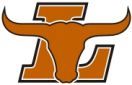 Purpose and MissionThe purpose of Lanier cheerleading is to promote and uphold school spirit, to develop a sense of sportsmanship among the students, and enrich the lives of students through the sport. Our mission is to build character, discipline, self-esteem, integrity, and a feeling of accomplishment in every athlete.  We will help students grow and mature, both physically and emotionally, resulting in citizens who embody the LHS ethical principles. We believe learning these qualities in high school prepares you to succeed later in life. These guidelines are made so we can have fun, be safe, work hard, and develop character qualities that make us successful. Excellence is expected. Coaches Linsey Mathews- Linsey.S.Mathews@gcpsk12.org Joni Burrell- Joni.Burrell@gcpsk12.org Jennifer Mattox-  Jennifer.Mattox@gcpsk12.orgJenna Cwikla- Jenna.Kim.Cwikla@gcspk12.orgAnzlee Erickson- Anzlee.Erickson@gcpsk12.org Jessica Curtright- Jessica.Curtright@gcpsk12.org Expectations Section 1: Athlete - Promote and maintain positive relationships with faculty, administration, and the student body, and work cooperatively with all school organizations.  - Show the highest level of respect. Disrespect will not be tolerated. Disrespect may result in disciplinary consequences. - Adhere to all rules and regulations of the Lanier High School Handbook - Participate in ALL games or competitions regardless of holidays or breaks - Participate in ALL fundraisers - Attend camp(s), practices, and conditioning sessions - Maintain high academic and moral standards - Attend all practices - Represent the school with spirit and pride and various functions - Keep a positive attitude - Do not publicly (verbally or electronically) criticize LHS Cheer or teammates - Cheerleaders that do not complete the committed season with the Lanier Cheerleading Program will not have the opportunity to try out the following season for the Lanier Cheerleading Program. Section 2: Parents - Review the expectations with your athlete and be sure they understand there will be consequences for unacceptable behaviors - Provide transportation to and from various events required by the team, if necessary - Support your athlete and team by attending competitions - Help support the LHS Competition Cheer Booster Club. - Volunteer in areas where you can make a difference and help keep the program running. - Participate in fundraisers - Support the decisions made by the coach even when it does not fall in the favor of your specific athlete. - Athletes need to personally notify THEIR COACH of any schedule conflicts well in advance.  - Give positive support to their children through success and failure. - Refrain from negative comments aimed at the opposition, officials, or coaches. - Allow the coaching staff to do their job without interference.  -Coaches WILL NOT discuss issues directly after games, competitions, or practices. -Come to the understanding that the coaching staff will communicate to each athlete their role on their team.- Competition: Understand that coaches WILL NOT discuss alternate positions. IF there are concerns, the athlete will first discuss in person with their coach. Refer to Concerns/Problems for the procedure process if necessary, to go further.  It is mandatory that parents and athletes follow the rules and expectations of the LHS Cheerleading  Handbook as well as those of the LHS Student Handbook and GHSA Guidelines. Failure to do so will  result in consequences. Section 3: Commitment Being a member of a LHS Cheerleading Program requires major commitment from athletes and their families. We encourage athletes to be well-rounded students and to be involved in multiple extracurricular activities; however, it is important that the athletes understand the necessity of time management. Your commitment to Lanier cheerleading comes first. Work or absences due to all-star events will not be excused. Cheerleaders are expected to attend all practices, games, and competitions. Please make note of the dates on the calendar. It is your responsibility to keep up with these dates. Excused and unexcused absences will be addressed by each coach involved. All athletes are expected to report on the first day of practice and for the duration of the tryout period as well as the entire season of the sport. Without prior approval, if a non-school related activity conflicts with participation on a school sponsored team, the coach will have the authority to remove the athlete from the team for failure to support his/her commitment to the school sponsored program. In addition, coaches may remove athletes they feel are not keeping with the philosophy of the team. Section 4: Behavior A. School Behavior- Each athlete is expected to be a leader by maintaining good behavior in all classes and activities. If an athlete is disciplined by a teacher or administrator for any reason, the coach will reference the discipline policy and apply appropriate consequences.  Cheerleaders must follow ALL school rules, including the dress code. It is expected that athletes should report any issues to the coaching staff before a teacher notification. B. General Behavior- The following behaviors are NOT allowed by LHS Cheerleading standards.  Violations will be evaluated by the coaches and appropriate consequences will be given.  (Consequences may be, but not limited to: benching, suspensions, and removal from the squad.): • Profane language • Undesirable or immoral behavior • Instigating conflict • Bullying • Posturing to Fight and/or Fighting • Over display of affection • Plagiarism • Forgery• Skipping • Stealing • CHEMICAL USE- A zero tolerance policy for chemical use will be strictly enforced. Such usage violates legal and ethical standards and imposes unreasonable long term health risks on the user. Disciplinary action will be taken against any athlete that participates in the use of, distribution of, or association with other persons in use or possession of any illegal drugs including alcohol. Discipline will range from suspension to permanent dismissal from the LHS Athletic Program and all sports associated with Gwinnett County Schools. C. Squad Behavior- • Always have a positive attitude • Do not argue as a squad, especially in public • Do not wear jewelry while cheering at any time. Body piercings are included • Respect of coaches, boosters, and other cheerleaders is expected • Fingernails should be kept short and should not have color on them. No fake nails. Nails will not exceed the tips of fingers. If you can see your nails with palms facing-they will ask to be cut immediately.  • Keep hair pulled up in a ponytail and away from face • Do not make excuses • Refrain from chewing gum while in uniform or at practice • Be willing to sacrifice time, interests, talents, and personal feelings or opinions for the good of the team • LHS cheerleading must be priority. Do not accept a job or take on another task that will interfere. • Public display of affection is not allowed  • Cheerleaders are required to carry their full uniform to all cheerleading activities. • Cheerleaders are expected to be COMPLETELY dressed (white sports bra, uniform, bloomers, warm-up, white/black socks, cheer shoes, and bow). • Cheerleaders are required to have proper practice clothes at every practice. This includes t-shirt, shorts, cheer shoes, hair tie, etc. You may have extra conditioning, be benched, suspended, or removed from the squad for failure to follow any of the above expected behaviors. Requirements Section 1: Participation As participation in LHS cheerleading is a privilege and not a right, LHS Cheer is authorized to set higher standards for participants than would be set for those students who choose not to participate in these activities. Important goals of the program are to give students direction in developing character, self-discipline, responsibility, pride, loyalty, leadership, teamwork, respect, and healthy living habits.  Section 2: Academics LHS Cheerleaders will be expected to maintain academic eligibility. Simply stated: grades come first!  Cheerleading will never be an acceptable reason for grades to falter. Grades will be checked at random by the coaches. Failing one or more classes during or concluding the semester may result in the following consequences: attend a study hall with the academic teacher until the grades are brought up to passing and being benched.  To be eligible to participate, practice, and/or try out in interscholastic activities, a student must be academically eligible. Although coaches and the athletic department will look at this information, it is the responsibility of the athlete and their parents to be aware of the athlete’s academic standing. A student is required to pass classes that carry at least 2.5 Units counting toward graduation the semester immediately preceding participation. (a) First-year students (entering 9th grade) are eligible academically. Second semester first-year students must have passed courses carrying at least 2.5 units the previous semester in order to participate. (b) Second-year students must have accumulated five (5) total units in the first year, AND passed courses carrying at least 2.5 units in the previous semester. (c) Third-year students must have accumulated eleven (11) units in the first and second years, AND passed courses carrying at least 2.5 units in the previous semester. (d) Fourth-year students must have accumulated seventeen (17) units in the first three years, AND passed courses carrying at least 2.5 units in the previous semester. (e) Students may accumulate the required units for participation during the school year and eligibility will be reinstated at the beginning of the next semester.  Attendance Section 1: General Expectations Cheerleaders are expected to be at practice in their practice clothes, unless absent from school. Athletes need to communicate with their coach in advance if they need to miss practice due to an appointment or other commitment. No other non-school activity may interfere with cheerleading practice. An agreement must be made between the teacher/coach for simultaneous school related activities. Competition cheerleaders are expected to attend every competition, even if the cheerleader is an alternate.  Additionally, the squads are expected to attend all other required activities including, but not limited to: fundraisers, team building activities, camps, pep rallies, community service, and all other school functions to show unified school spirit to other teams at LHS. Section 2: Absences The coach will determine if the absence is excused or not. A cheerleader who must miss a practice and who is NOT absent from school MUST discuss the situation with the coach prior to the absence and is responsible for obtaining all information discussed at practice. If you are absent from school, please notify the coach of the absence.1. An unexcused absence of practice may result in the cheerleader doing additional conditioning or dressing out but NOT participating at the following event (game, competition, or pep-rally).  2. If a cheerleader is sick and claims that she cannot practice as a result, written documentation or email must be provided within two practice days, signed by a parent or guardian, explaining the situation to possibly excuse the absence. However, in general, if you are well enough to be at school, you are well enough to be at practice. 3. To be considered present, they must be at school for 3.5 periods or leave after 12:00 pm. Section 3: Tardiness “If you are early, you are on time. If you are on time, you are late. If you are late you are in trouble!” 1. Athletes who are late to practice, game, competition, an event, or the bus will receive the proper disciplinary consequence as tardiness is disrespectful to all parties involved. 2. Students are considered late if they are not properly attired when the  practice/game/competition/event time is scheduled. If you are late for the bus, you will be left and there will be disciplinary consequences to follow. 3. What on time means: In the designated area at the assigned time. This means being fully dressed in specific attire, shoes and socks, with hair pulled back, and absolutely NO jewelry. General Information Section 1: Eligibility and Squad Breakdown An athlete may participate only if all of the following requirements have been met: 1. Current physical, Code of Conduct, Concussion Form, Proof of insurance and all other forms on Dragonfly are completed to the coach or on file in the Athletic Office. 2. All equipment from a previous season of participation is turned in or has been paid for. 3. Students must be eligible in accordance with the Constitution and By-Laws of the Georgia High School Association (GHSA). See www.ghsa.net > Constitution and By-Laws Freshman and Junior Varsity teams are an advanced developmental program available for students in grades 9-11. The focus is on learning new skills, improving ability, and practicing at a more advanced level so the athlete can transition to the varsity level.  Varsity teams are advanced programs for grades 9-12. Skill and ability are at a high level. These athletes are the leaders of each program in and out of the athletic arena. Section 2: Lettering Policy Athletes who participate in Varsity Cheerleading have the opportunity to earn a letter. In order to earn a letter, a cheerleader must: Varsity Football/Basketball/Game Day/Competition Cheerleader: 1. Cheerleader must cheer at the varsity level 2. Cheerleader must participate in community service3. Cheerleaders must attend all practices, unless properly excused by a coach 4. Cheerleader must cheer all assigned games 5. Cheerleader must uphold guidelines outlined in the handbook and finish the season in good standing. Participate in the required percentage of all squad activities including practices, performances, or any other squad activities scheduled by the coach outlined in the school’s athletic handbook.  6. Cheerleaders must maintain athletic and academic eligibility for the duration of the season (including postseason). 7. Competition: Cheerleader must actively compete in a varsity competition Cheerleaders who quit the squad or are dismissed forfeit their right to any cheerleading award (including lettering). Section 3: Alternates (Competition ONLY) Alternates are required to attend all cheerleading activities including practices, community service activities, competitions, pep-rallies, etc. Alternates are required to make all payments. Alternates are required to be in full uniform or designated clothing at all activities. Alternates should be prepared to step in at any time to fill another cheerleader’s spot. Section 4: Bullying Lanier High School enforces a zero-tolerance policy for all types of bullying, including in and out of school, in person or online.  Section 5: Internet Safety Members of the LHS Cheerleading Program shall refrain from posting questionable material, including pictures and dialogue on the internet and will monitor to the best of their ability what their friends post about them on their pages. Cheerleaders with pictures of themselves in compromising situations will result in benching, probation or removal from the team. Cheerleaders will not have pictures of themselves with any form of alcohol/drugs/tobacco in the background or foreground of the picture as well as not posting any pictures of a sexual nature. Coaches and LHS personnel can monitor these web sites and request that inappropriate posts be removed. Failure to follow this policy will result in benching/probation/removal from the team. Section 6: Uniform You will be given a uniform to use for the duration of your season. This uniform is the property of Lanier Cheerleading. There is a non-refundable usage fee for the uniform. The cheerleader is responsible for any damage of the uniform. To clean the uniform, wash on a low, gentle cycle and lay flat to dry. Do not dry clean the uniform. The uniform should not be altered by the cheerleader. No one other than  the cheerleader to whom the uniform was issued should wear the uniform. Consequences and Discipline Policy The discipline process begins when each member becomes part of the LHS Cheer Program.  Cheerleaders will receive consequences decided by the LHS Cheer Coaches and LHS Administration if neededConsequences- Consequences may include but not limited to: conditioning, being benched, conference with parents and coach to discuss a discipline plan, or removal from the squad. Examples of possibility of immediate removal from LHS Cheer Program - Alcohol - Drug use - Smoking - Deconstruction or vandalism of school property - ISS/OSS (based on offense) - Stealing - Sexual Misconduct  - Inappropriate social media usage.  o FACEBOOK, TWITTER, INSTAGRAM PICTURES WILL COUNT AS PHYSICAL PROOFIn cases of extenuating circumstances, the coaches have the right to administer the appropriate consequences which can include suspension and/or dismissal from the cheerleading program.  FinancialThe Booster Club handles all financial obligations. All payments should be made to the booster club. Cheer members will be expected to participate in group fundraising activities in which all money earned will be contributed to the general cheer fund to help alleviate group costs (banquet, meals, gifts, etc.) All monies collected that have already been paid for through the booster will not be refunded (i.e.  clothing, camps, and choreography). FundraisingEach cheerleader will be expected to participate in fundraisers decided upon by the coaches,  squads, and/or booster club. Fundraising is the responsibility of the cheerleader, not the parents.  Please remember that our program would not exist without fundraising! Concerns/Problems: If you have a concern and/or problem concerning cheerleading, please follow the chain of  command listed below: 1st Cheerleader to Coach(es) 2nd Parent to Coach(es) 3rd Parent/Head Coach(es) to Athletic Director 4th Parent/Head Coach(es) to Principal Individual concerns/problems should be dealt with after practice. Please do not expect the coach  to neglect the team during scheduled practice times. Please do not call the coach at home or on  the cell phone out of school/practice hours. Only call during emergency situations. Please note:  Coaching/cheerleader issues should not be dealt with at a booster club meeting. Booster clubs are  created to support the squad and coaches; Coaches coach and boosters support.